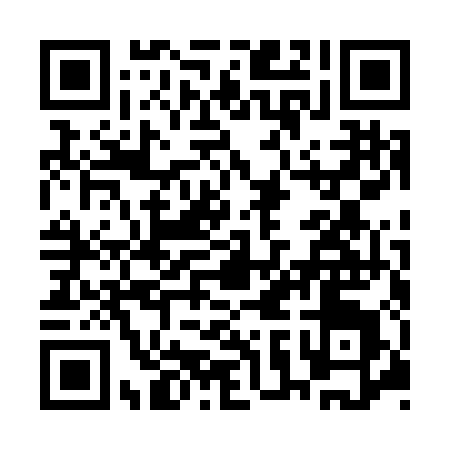 Ramadan times for Murau, AustriaMon 11 Mar 2024 - Wed 10 Apr 2024High Latitude Method: Angle Based RulePrayer Calculation Method: Muslim World LeagueAsar Calculation Method: ShafiPrayer times provided by https://www.salahtimes.comDateDayFajrSuhurSunriseDhuhrAsrIftarMaghribIsha11Mon4:424:426:2412:133:256:046:047:3912Tue4:404:406:2212:133:266:056:057:4113Wed4:384:386:2012:133:276:076:077:4314Thu4:364:366:1812:123:286:086:087:4415Fri4:344:346:1612:123:286:096:097:4616Sat4:314:316:1412:123:296:116:117:4717Sun4:294:296:1212:123:306:126:127:4918Mon4:274:276:1012:113:316:146:147:5019Tue4:254:256:0812:113:326:156:157:5220Wed4:234:236:0612:113:336:166:167:5321Thu4:204:206:0412:103:336:186:187:5522Fri4:184:186:0212:103:346:196:197:5723Sat4:164:166:0012:103:356:216:217:5824Sun4:144:145:5812:093:366:226:228:0025Mon4:114:115:5612:093:376:236:238:0226Tue4:094:095:5412:093:376:256:258:0327Wed4:074:075:5212:093:386:266:268:0528Thu4:054:055:5012:083:396:286:288:0729Fri4:024:025:4812:083:396:296:298:0830Sat4:004:005:4612:083:406:306:308:1031Sun4:584:586:441:074:417:327:329:121Mon4:554:556:421:074:427:337:339:132Tue4:534:536:401:074:427:357:359:153Wed4:514:516:381:064:437:367:369:174Thu4:484:486:361:064:447:377:379:195Fri4:464:466:341:064:447:397:399:206Sat4:434:436:321:064:457:407:409:227Sun4:414:416:301:054:467:427:429:248Mon4:394:396:281:054:467:437:439:269Tue4:364:366:261:054:477:447:449:2810Wed4:344:346:241:054:477:467:469:29